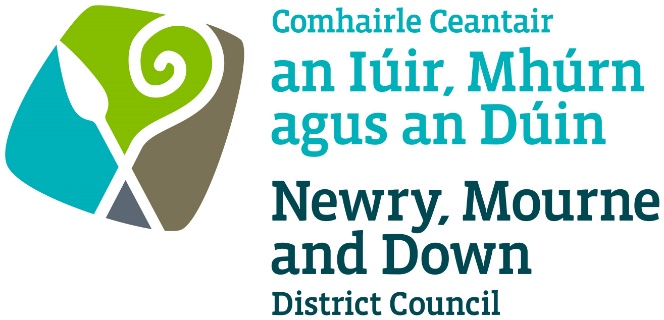 BETTING AND GAMING (NI) ORDER 2004 and BETTING, GAMING, LOTTERIES & AMUSEMENTS (NORTHERN IRELAND) ORDER 1985APPLICATION FOR GRANT/PROVISIONAL GRANT/RENEWAL OF AN AMUSEMENT PERMITCompleted Applications to be sent to: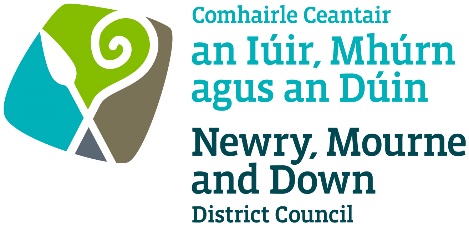 GUIDANCE FOR APPLICANTSPlease read these reference notes in conjunction with the application form attached.Ref. 2	An amusement permit is a permit issued under the above Order authorising gaming by means of gaming machines.Ref. 2a	In certain circumstances the Council may grant or renew an amusement permit limiting the number of gaming machines.  A gaming machine means any machine, which is used for playing a game of chance.  It is our policy to define a premise as being wholly or mainly an amusement arcade by virtue of it having at least one more gaming machine than all other types of machines.Ref. 2b	A pleasure fair consists wholly or mainly of amusements provided on premises for a period of not more than 28 days in any year.Ref. 2c	The new permit allows the machines to pay out a maximum cash prize of £25.00. Ref. 2d	The existing permit (prior to Betting Gaming (NI) Order 2004) allows the machines to pay out a maximum cash prize of £8.00 and will continue to be available.Ref. 3a	We require this information when an amusement permit be granted to an individual, a partnership of two or more, or to a company registered under the Companies Act.  The person to whom an amusement permit is granted is the person who is, or proposes to be, the occupier of the premises for which the amusement permit is sought.Ref. 3b 	In considering the fitness of a corporate body to hold an amusement permit the Council has to consider the character, reputation and financial standing of the Directors and other persons who have executive control and a financial interest.Ref. 4	The legislation requires that the name and address of the owner of the premises is known.Ref. 5 	In considering the fitness of a person to hold an amusement permit the Council has to consider the character, reputation and financial standing of the applicant and any person who would be managing the business.  The person managing the premises must be someone who would not be refused a permit should they apply.Ref. 6   	In certain circumstances, such as noise disturbance to people living in the vicinity of the premises or after consultation with the PSNI, the Council may impose a requirement that the premises close no later than 10:30pm.Ref. 7	Legislation requires that the premises have a Fire Risk Assessment.  To help meet your obligations, legislation and other guidance documents are available to download at no charge from www.nifrs.org by following the ‘fire SAFE’ link.Ref. 8   	The legislation requires that you serve a copy of the application on the Criminal Justice Manager, Criminal Justice Unit, Police Service of Northern Ireland, 3 Belfast Road, Newry BT34 1EF or Sub-divisional Commander, Police Service of Northern Ireland, 43 Irish Street, Downpatrick, BT30 6BX for premises in the Newry, Mourne and Down District Council area.Ref. 9 	The legislation allows the Council to request that the application be advertised.  You must advertise in 2 No. local newspapers circulated within the Newry, Mourne and Down District Council within 7 days of making the application.  Please note that copies of the advertisements must be submitted to The Licensing Section within 2 weeks of the application being made. Ref. 10 	To ensure that the layout, character or condition of the premises are suitable for use as an amusement arcade the Council require all applicants to submit a copy of the premises to a scale of 1/100.Ref. 11	If application is for two different types of gaming machines; £25 cash prize and £8 cash prize, and persons under 18 years are admitted the Council require copy of plan of premises (scale: 1/100) showing floor layout, placement of machines and details of required physical barrier.Ref. 12		If applying for a permit in respect of Article 108 1 (c) the fee will be £32 per annum.	If applying for a permit in respect of Article 108 1 (ca) the fee will be £250 per annum.	Please note that the application fee is non-returnable if the application is refused.Ref. 13	The Council requires all applicants to enclose with their application two References.  One of the references should be as to the applicant’s character and reputation and; the other should be as to his/her financial standing.  The latter should preferably come from a professional person with knowledge of the applicant’s financial situation e.g. Bank Manager or Accountant.Ref. 14	A copy of planning approval for use of the premises as an amusement arcade is required.  This is issued by the Planning Service and the applicant should consult directly with them to receive guidance on this matter.  They can be contacted on 	Tel: 0300 200 7830. Ref. 15	Building Control approval for any change of use or any alterations to the premises.NEWRY, MOURNE AND DOWN DISTRICT COUNCILBETTING, GAMING, LOTTERIES & AMUSEMENT (NI) ORDER 1985BETTING, GAMING (NI) ORDER 2004FIRE FIGHTING EQUIPMENTName of Licensee:	______________________________________________Address of Licensee: _____________________________________________			 _______________________________________			 _______________________________________I/We certify that the __________ No. Fire Extinguishers installed in the above mentioned Licensed Premises comply with the relevant British Standard, are mechanically sound and maintained in efficient working order, and were last charged on _____________________ and that every Fire Extinguisher has been tested by discharge at least once in every 3 years.Name and address of the suppliers		_____________________________or authorised service agents of the fire		fighting equipment installed in the above	_____________________________	    mentioned premises who carry out annual	maintenance of fire-fighting equipment		_____________________________(See note 1 below):							_____________________________
Signature of person employed by the above named firm, who is accepting responsibility for this certificate (See note 2 below):            ________________________________Date: 	     ________________________________NOTE:	1:	All fire-fighting equipment must be serviced by a recognised service agent.  		A copy of any inspection certificate should be returned with this form.	2:	This certificate must be completed by the service agent referred to in note 1.NEWRY, MOURNE AND DOWN DISTRICT COUNCILDocuments to be submitted with application for Amusement Permit:* Fire Alarm Certificate to be signed by one of the following:an approved Electrical Contractor on Roll of NICEICa member of the Electrical Contractors Associationan approved member of the Institute of Engineering & Technology (IET)an approved Electrical Engineer with Northern Ireland ElectricityWhen making an application for the grant of an Amusement Permit, the applicant must within 7 days of making application to Newry, Mourne and Down District Council advertise his/her intention to make application in 2 local newspapers.Checklist for ApplicantsOifig an IúirNewry OfficeLicensing SectionRegulatory and Technical Services DepartmentO’Hagan HouseMonaghan RowNewry BT35 8DJOifig Dhún PadraigDownpatrick OfficeLicensing SectionRegulatory and Technical Services DepartmentDownshire Civic CentreDownshire EstateArdglass RoadDownpatrickBT30 6GQFor further details contact:For further details contact:Tel: 0300 013 2233Email: council@nmandd.org www.newrymournedown.orgTel: 0300 013 2233Email: council@nmandd.org www.newrymournedown.orgBETTING AND GAMING (NI) ORDER 2004 and BETTING, GAMING, LOTTERIES & AMUSEMENTS (NORTHERN IRELAND) ORDER 1985BETTING AND GAMING (NI) ORDER 2004 and BETTING, GAMING, LOTTERIES & AMUSEMENTS (NORTHERN IRELAND) ORDER 1985BETTING AND GAMING (NI) ORDER 2004 and BETTING, GAMING, LOTTERIES & AMUSEMENTS (NORTHERN IRELAND) ORDER 1985BETTING AND GAMING (NI) ORDER 2004 and BETTING, GAMING, LOTTERIES & AMUSEMENTS (NORTHERN IRELAND) ORDER 1985BETTING AND GAMING (NI) ORDER 2004 and BETTING, GAMING, LOTTERIES & AMUSEMENTS (NORTHERN IRELAND) ORDER 1985BETTING AND GAMING (NI) ORDER 2004 and BETTING, GAMING, LOTTERIES & AMUSEMENTS (NORTHERN IRELAND) ORDER 19851.I/We hereby apply to NEWRY, MOURNE AND DOWN DISTRICT COUNCIL for the grant/provisional grant/renewal of an Amusement Permit, authorising gaming by means of gaming machines in respect of premises situated at: - I/We hereby apply to NEWRY, MOURNE AND DOWN DISTRICT COUNCIL for the grant/provisional grant/renewal of an Amusement Permit, authorising gaming by means of gaming machines in respect of premises situated at: - I/We hereby apply to NEWRY, MOURNE AND DOWN DISTRICT COUNCIL for the grant/provisional grant/renewal of an Amusement Permit, authorising gaming by means of gaming machines in respect of premises situated at: - I/We hereby apply to NEWRY, MOURNE AND DOWN DISTRICT COUNCIL for the grant/provisional grant/renewal of an Amusement Permit, authorising gaming by means of gaming machines in respect of premises situated at: - I/We hereby apply to NEWRY, MOURNE AND DOWN DISTRICT COUNCIL for the grant/provisional grant/renewal of an Amusement Permit, authorising gaming by means of gaming machines in respect of premises situated at: - Name of Premises:   Name of Premises:   Name of Premises:   Name of Premises:   Address:Address:Postcode:  Postcode:  Contact Tel No:Contact Tel No:Contact Tel No:Email:(a)Is admission to premises restricted to those aged 18 or over?YES:		       		NO:Is admission to premises restricted to those aged 18 or over?YES:		       		NO:Is admission to premises restricted to those aged 18 or over?YES:		       		NO:Is admission to premises restricted to those aged 18 or over?YES:		       		NO:Is admission to premises restricted to those aged 18 or over?YES:		       		NO:2.The premises for which an Amusement Permit is sought will be:    Tick either (a) or (b) and (c)(i) or (c)(ii) whichever is applicable.The premises for which an Amusement Permit is sought will be:    Tick either (a) or (b) and (c)(i) or (c)(ii) whichever is applicable.The premises for which an Amusement Permit is sought will be:    Tick either (a) or (b) and (c)(i) or (c)(ii) whichever is applicable.The premises for which an Amusement Permit is sought will be:    Tick either (a) or (b) and (c)(i) or (c)(ii) whichever is applicable.The premises for which an Amusement Permit is sought will be:    Tick either (a) or (b) and (c)(i) or (c)(ii) whichever is applicable.DETAILS OF PREMISESDETAILS OF PREMISESDETAILS OF PREMISESDETAILS OF PREMISESDETAILS OF PREMISES(a)Premises used wholly or mainly for the provision of amusements by means of gaming machines - see ref: 2a  Premises used wholly or mainly for the provision of amusements by means of gaming machines - see ref: 2a  Premises used wholly or mainly for the provision of amusements by means of gaming machines - see ref: 2a  Premises used wholly or mainly for the provision of amusements by means of gaming machines - see ref: 2a  Premises used wholly or mainly for the provision of amusements by means of gaming machines - see ref: 2a  (b)Premises used wholly or mainly for the purpose of a pleasure fair consisting wholly or mainly of amusements - see ref: 2b  Number of gaming machines applied for              					Number of non-gaming machines applied for  Premises used wholly or mainly for the purpose of a pleasure fair consisting wholly or mainly of amusements - see ref: 2b  Number of gaming machines applied for              					Number of non-gaming machines applied for  Premises used wholly or mainly for the purpose of a pleasure fair consisting wholly or mainly of amusements - see ref: 2b  Number of gaming machines applied for              					Number of non-gaming machines applied for  Premises used wholly or mainly for the purpose of a pleasure fair consisting wholly or mainly of amusements - see ref: 2b  Number of gaming machines applied for              					Number of non-gaming machines applied for  Premises used wholly or mainly for the purpose of a pleasure fair consisting wholly or mainly of amusements - see ref: 2b  Number of gaming machines applied for              					Number of non-gaming machines applied for  DETAILS OF MACHINESDETAILS OF MACHINESDETAILS OF MACHINESDETAILS OF MACHINESDETAILS OF MACHINESDETAILS OF MACHINESDETAILS OF MACHINESDETAILS OF MACHINESDETAILS OF MACHINESDETAILS OF MACHINESDETAILS OF MACHINESDETAILS OF MACHINES(c) (i)Premises used for the provision of gaming machines with maximum all cash prize of £25 as defined by Article 108 (1) (ca) - see ref 2c  Number of gaming machines applied for       			Number of non-gaming machines applied for  Premises used for the provision of gaming machines with maximum all cash prize of £25 as defined by Article 108 (1) (ca) - see ref 2c  Number of gaming machines applied for       			Number of non-gaming machines applied for  Premises used for the provision of gaming machines with maximum all cash prize of £25 as defined by Article 108 (1) (ca) - see ref 2c  Number of gaming machines applied for       			Number of non-gaming machines applied for  Premises used for the provision of gaming machines with maximum all cash prize of £25 as defined by Article 108 (1) (ca) - see ref 2c  Number of gaming machines applied for       			Number of non-gaming machines applied for  Premises used for the provision of gaming machines with maximum all cash prize of £25 as defined by Article 108 (1) (ca) - see ref 2c  Number of gaming machines applied for       			Number of non-gaming machines applied for  Premises used for the provision of gaming machines with maximum all cash prize of £25 as defined by Article 108 (1) (ca) - see ref 2c  Number of gaming machines applied for       			Number of non-gaming machines applied for  Premises used for the provision of gaming machines with maximum all cash prize of £25 as defined by Article 108 (1) (ca) - see ref 2c  Number of gaming machines applied for       			Number of non-gaming machines applied for  Premises used for the provision of gaming machines with maximum all cash prize of £25 as defined by Article 108 (1) (ca) - see ref 2c  Number of gaming machines applied for       			Number of non-gaming machines applied for  Premises used for the provision of gaming machines with maximum all cash prize of £25 as defined by Article 108 (1) (ca) - see ref 2c  Number of gaming machines applied for       			Number of non-gaming machines applied for  Premises used for the provision of gaming machines with maximum all cash prize of £25 as defined by Article 108 (1) (ca) - see ref 2c  Number of gaming machines applied for       			Number of non-gaming machines applied for  Premises used for the provision of gaming machines with maximum all cash prize of £25 as defined by Article 108 (1) (ca) - see ref 2c  Number of gaming machines applied for       			Number of non-gaming machines applied for  Premises used for the provision of gaming machines with maximum all cash prize of £25 as defined by Article 108 (1) (ca) - see ref 2c  Number of gaming machines applied for       			Number of non-gaming machines applied for  (c) (ii)Premises used for the provision of gaming machines with maximum all cash prize of £8 as defined by Article 108 (1)(c) - see ref 2dNumber of gaming machines applied for        Number of non-gaming machines applied for  Premises used for the provision of gaming machines with maximum all cash prize of £8 as defined by Article 108 (1)(c) - see ref 2dNumber of gaming machines applied for        Number of non-gaming machines applied for  Premises used for the provision of gaming machines with maximum all cash prize of £8 as defined by Article 108 (1)(c) - see ref 2dNumber of gaming machines applied for        Number of non-gaming machines applied for  Premises used for the provision of gaming machines with maximum all cash prize of £8 as defined by Article 108 (1)(c) - see ref 2dNumber of gaming machines applied for        Number of non-gaming machines applied for  Premises used for the provision of gaming machines with maximum all cash prize of £8 as defined by Article 108 (1)(c) - see ref 2dNumber of gaming machines applied for        Number of non-gaming machines applied for  Premises used for the provision of gaming machines with maximum all cash prize of £8 as defined by Article 108 (1)(c) - see ref 2dNumber of gaming machines applied for        Number of non-gaming machines applied for  Premises used for the provision of gaming machines with maximum all cash prize of £8 as defined by Article 108 (1)(c) - see ref 2dNumber of gaming machines applied for        Number of non-gaming machines applied for  Premises used for the provision of gaming machines with maximum all cash prize of £8 as defined by Article 108 (1)(c) - see ref 2dNumber of gaming machines applied for        Number of non-gaming machines applied for  Premises used for the provision of gaming machines with maximum all cash prize of £8 as defined by Article 108 (1)(c) - see ref 2dNumber of gaming machines applied for        Number of non-gaming machines applied for  Premises used for the provision of gaming machines with maximum all cash prize of £8 as defined by Article 108 (1)(c) - see ref 2dNumber of gaming machines applied for        Number of non-gaming machines applied for  Premises used for the provision of gaming machines with maximum all cash prize of £8 as defined by Article 108 (1)(c) - see ref 2dNumber of gaming machines applied for        Number of non-gaming machines applied for  Premises used for the provision of gaming machines with maximum all cash prize of £8 as defined by Article 108 (1)(c) - see ref 2dNumber of gaming machines applied for        Number of non-gaming machines applied for  3. Applicant: - see ref 3aApplicant: - see ref 3aApplicant: - see ref 3aApplicant: - see ref 3aApplicant: - see ref 3aApplicant: - see ref 3aApplicant: - see ref 3aApplicant: - see ref 3aApplicant: - see ref 3aApplicant: - see ref 3aApplicant: - see ref 3aApplicant: - see ref 3a(a)Surname:Forenames:Forenames:Address:Postcode:Postcode:Tel:Email:(b)If a Limited Company - see ref: 3bIf a Limited Company - see ref: 3bIf a Limited Company - see ref: 3bIf a Limited Company - see ref: 3bIf a Limited Company - see ref: 3bIf a Limited Company - see ref: 3bName of Company:Company Secretary:Company Secretary:Address (Registered Office):Postcode:Postcode:Tel:                                      Please Note: Otherwise provide the Name and Address of each Company member on a separate sheet of attached paperPlease Note: Otherwise provide the Name and Address of each Company member on a separate sheet of attached paperPlease Note: Otherwise provide the Name and Address of each Company member on a separate sheet of attached paperPlease Note: Otherwise provide the Name and Address of each Company member on a separate sheet of attached paperPlease Note: Otherwise provide the Name and Address of each Company member on a separate sheet of attached paperPlease Note: Otherwise provide the Name and Address of each Company member on a separate sheet of attached paperPlease Note: Otherwise provide the Name and Address of each Company member on a separate sheet of attached paperPlease Note: Otherwise provide the Name and Address of each Company member on a separate sheet of attached paperPlease Note: Otherwise provide the Name and Address of each Company member on a separate sheet of attached paperPlease Note: Otherwise provide the Name and Address of each Company member on a separate sheet of attached paperPlease Note: Otherwise provide the Name and Address of each Company member on a separate sheet of attached paperPlease Note: Otherwise provide the Name and Address of each Company member on a separate sheet of attached paper(c)If a partnership, state the name and address of each member of the partnership                - see ref: 3bIf a partnership, state the name and address of each member of the partnership                - see ref: 3bIf a partnership, state the name and address of each member of the partnership                - see ref: 3bIf a partnership, state the name and address of each member of the partnership                - see ref: 3bIf a partnership, state the name and address of each member of the partnership                - see ref: 3bIf a partnership, state the name and address of each member of the partnership                - see ref: 3bIf a partnership, state the name and address of each member of the partnership                - see ref: 3bIf a partnership, state the name and address of each member of the partnership                - see ref: 3bIf a partnership, state the name and address of each member of the partnership                - see ref: 3bIf a partnership, state the name and address of each member of the partnership                - see ref: 3bIf a partnership, state the name and address of each member of the partnership                - see ref: 3bIf a partnership, state the name and address of each member of the partnership                - see ref: 3b1) Surname:1) Surname:Forenames:Forenames:Address:Address:Postcode:Postcode:Tel:2) Surname:2) Surname:Forenames:Forenames:Address:Address:Postcode:Postcode:Tel:4.State the Landlord/Owner of the Premises to be licensed: - see ref: 4 State the Landlord/Owner of the Premises to be licensed: - see ref: 4 State the Landlord/Owner of the Premises to be licensed: - see ref: 4 State the Landlord/Owner of the Premises to be licensed: - see ref: 4 State the Landlord/Owner of the Premises to be licensed: - see ref: 4 State the Landlord/Owner of the Premises to be licensed: - see ref: 4 State the Landlord/Owner of the Premises to be licensed: - see ref: 4 State the Landlord/Owner of the Premises to be licensed: - see ref: 4 State the Landlord/Owner of the Premises to be licensed: - see ref: 4 State the Landlord/Owner of the Premises to be licensed: - see ref: 4 State the Landlord/Owner of the Premises to be licensed: - see ref: 4 Surname:Surname:Forenames:Forenames:Address:Address:Postcode:Postcode:Tel:5.Name and address of the person managing the premises. - see ref 5Name and address of the person managing the premises. - see ref 5Name and address of the person managing the premises. - see ref 5Name and address of the person managing the premises. - see ref 5Name and address of the person managing the premises. - see ref 5Name and address of the person managing the premises. - see ref 5Name and address of the person managing the premises. - see ref 5Name and address of the person managing the premises. - see ref 5Name and address of the person managing the premises. - see ref 5Name and address of the person managing the premises. - see ref 5Name and address of the person managing the premises. - see ref 5Surname:Surname:Forenames:Forenames:Address:Address:Postcode:Postcode:Tel:6.Please state proposed hours of Opening - see ref: 6 Please state proposed hours of Opening - see ref: 6 Please state proposed hours of Opening - see ref: 6 Please state proposed hours of Opening - see ref: 6 Please state proposed hours of Opening - see ref: 6 Please state proposed hours of Opening - see ref: 6 Please state proposed hours of Opening - see ref: 6 Please state proposed hours of Opening - see ref: 6 Please state proposed hours of Opening - see ref: 6 Please state proposed hours of Opening - see ref: 6 Please state proposed hours of Opening - see ref: 6 Please state proposed hours of Opening - see ref: 6 FROMTOTOFROMFROMTOTOMondayMondayFridayFridayTuesdayTuesdaySaturday Saturday WednesdayWednesdaySundaySundayThursdayThursday7.Is there a valid fire risk Assessment in force in respect of your premises?  - see ref: 7YES  /  NO If Yes, on what date was it granted?   _______/________/_______Is there a valid fire risk Assessment in force in respect of your premises?  - see ref: 7YES  /  NO If Yes, on what date was it granted?   _______/________/_______Is there a valid fire risk Assessment in force in respect of your premises?  - see ref: 7YES  /  NO If Yes, on what date was it granted?   _______/________/_______Is there a valid fire risk Assessment in force in respect of your premises?  - see ref: 7YES  /  NO If Yes, on what date was it granted?   _______/________/_______Is there a valid fire risk Assessment in force in respect of your premises?  - see ref: 7YES  /  NO If Yes, on what date was it granted?   _______/________/_______Is there a valid fire risk Assessment in force in respect of your premises?  - see ref: 7YES  /  NO If Yes, on what date was it granted?   _______/________/_______Is there a valid fire risk Assessment in force in respect of your premises?  - see ref: 7YES  /  NO If Yes, on what date was it granted?   _______/________/_______Is there a valid fire risk Assessment in force in respect of your premises?  - see ref: 7YES  /  NO If Yes, on what date was it granted?   _______/________/_______Is there a valid fire risk Assessment in force in respect of your premises?  - see ref: 7YES  /  NO If Yes, on what date was it granted?   _______/________/_______Is there a valid fire risk Assessment in force in respect of your premises?  - see ref: 7YES  /  NO If Yes, on what date was it granted?   _______/________/_______Is there a valid fire risk Assessment in force in respect of your premises?  - see ref: 7YES  /  NO If Yes, on what date was it granted?   _______/________/_______Is there a valid fire risk Assessment in force in respect of your premises?  - see ref: 7YES  /  NO If Yes, on what date was it granted?   _______/________/_______I/We declare that all the information given by me/us, in this form, is correct in every respect.I/We declare that the premises are not to be used for any unlawful purpose or as a resort of persons of known bad character.Signed: (1) ________________________________	 (2) _________________________________ Date: I/We declare that all the information given by me/us, in this form, is correct in every respect.I/We declare that the premises are not to be used for any unlawful purpose or as a resort of persons of known bad character.Signed: (1) ________________________________	 (2) _________________________________ Date: I/We declare that all the information given by me/us, in this form, is correct in every respect.I/We declare that the premises are not to be used for any unlawful purpose or as a resort of persons of known bad character.Signed: (1) ________________________________	 (2) _________________________________ Date: I/We declare that all the information given by me/us, in this form, is correct in every respect.I/We declare that the premises are not to be used for any unlawful purpose or as a resort of persons of known bad character.Signed: (1) ________________________________	 (2) _________________________________ Date: I/We declare that all the information given by me/us, in this form, is correct in every respect.I/We declare that the premises are not to be used for any unlawful purpose or as a resort of persons of known bad character.Signed: (1) ________________________________	 (2) _________________________________ Date: I/We declare that all the information given by me/us, in this form, is correct in every respect.I/We declare that the premises are not to be used for any unlawful purpose or as a resort of persons of known bad character.Signed: (1) ________________________________	 (2) _________________________________ Date: I/We declare that all the information given by me/us, in this form, is correct in every respect.I/We declare that the premises are not to be used for any unlawful purpose or as a resort of persons of known bad character.Signed: (1) ________________________________	 (2) _________________________________ Date: I/We declare that all the information given by me/us, in this form, is correct in every respect.I/We declare that the premises are not to be used for any unlawful purpose or as a resort of persons of known bad character.Signed: (1) ________________________________	 (2) _________________________________ Date: I/We declare that all the information given by me/us, in this form, is correct in every respect.I/We declare that the premises are not to be used for any unlawful purpose or as a resort of persons of known bad character.Signed: (1) ________________________________	 (2) _________________________________ Date: I/We declare that all the information given by me/us, in this form, is correct in every respect.I/We declare that the premises are not to be used for any unlawful purpose or as a resort of persons of known bad character.Signed: (1) ________________________________	 (2) _________________________________ Date: I/We declare that all the information given by me/us, in this form, is correct in every respect.I/We declare that the premises are not to be used for any unlawful purpose or as a resort of persons of known bad character.Signed: (1) ________________________________	 (2) _________________________________ Date: I/We declare that all the information given by me/us, in this form, is correct in every respect.I/We declare that the premises are not to be used for any unlawful purpose or as a resort of persons of known bad character.Signed: (1) ________________________________	 (2) _________________________________ Date: I/We declare that all the information given by me/us, in this form, is correct in every respect.I/We declare that the premises are not to be used for any unlawful purpose or as a resort of persons of known bad character.Signed: (1) ________________________________	 (2) _________________________________ Date: 1.Completed Application Form.2.Completed Fire Fighting Equipment Certificate.3.Confirmation from your Insurance Company that the premises has current valid public liability insurance cover.4.Copy of plans of premises (Scale: 1/100) showing floor layout, placement of machines, physical separation as required.5.*Fire Alarm Certificate signed and completed by one of below listed.6.Copy of Fire Risk Assessment.7.Copy of Planning Approval showing that approval has been granted for use of premises as an Amusement Arcade.8.Building Control Approval for any change of use or any alterations to the premises.9.Two references as to the character/reputation and financial standing of the applicant.10.Application Fee.  (Cheques payable to ‘Newry, Mourne and Down District Council’)11.Confirmation that the applicant has sent copy of application to PSNI.NEW APPLICANTSRENEWALPLEASE ENSURE YOU HAVE TAKEN THE FOLLOWING ACTION:PLEASE ENSURE YOU HAVE TAKEN THE FOLLOWING ACTION:Copy served on Police Service of Northern Ireland - see ref: 8Copy served on Police Service of Northern Ireland - see ref: 8Arranged for advertisement in local press (2 no. different papers) - see ref: 9PLEASE ENSURE YOU HAVE ENCLOSED WITH THIS APPLICATION:PLEASE ENSURE YOU HAVE ENCLOSED WITH THIS APPLICATION:Copy of plan of premises (Scale: 1/100) showing floor layout, placement of machines, physical separation as required - see ref: 10 Copy of plan of premises (Scale: 1/100) where structural change has been made - see ref: 10 - also see ref: 11Application Fee - see ref: 12Article 108 (1) (c) permit £32 Article 108 (1) (ca) permit £250Application Fee - see ref: 12Article 108 (1) (c) permit £32Article 108 (1) (ca) permit £250Copy of Fire Risk AssessmentRevised Fire Risk Assessment if necessaryPlease submit Building Control Approval if required - see ref: 15Please submit Building Control Approval if required - see ref: 15Two References: - see ref: 13Character Reputation Financial standingCopy of Planning Approval for use of the premises as an Amusement Arcade - see ref: 14DATA PROTECTION ACT 1998Newry, Mourne and Down District Council collect data on this form for the purpose of the management and application of the Betting, Gaming, Lotteries and Amusements (Northern Ireland) Order 1985.  This data may also be passed to other relevant Government agencies.